Name of Journal: World Journal of RadiologyManuscript NO: 63723Manuscript Type: MINIREVIEWSIncidental radiological findings suggestive of COVID-19 in asymptomatic patientsRomeih M et al. Incidental radiological COVID-19 findingsMarwa Romeih, Mary R Mahrous, Mohamed El KassasMarwa Romeih, Department of Radiodiagnosis, Faculty of Medicine, Helwan University, Cairo 11795, EgyptMary R Mahrous, Department of Radiodiagnosis, National Heart institute, Cairo 11795, EgyptMohamed El Kassas, Department of Endemic Medicine, Faculty of Medicine, Helwan University, Cairo 11795, EgyptAuthor contributions: All authors equally contributed to this paper with conception and design of the work, literature review, drafting and critical revision, editing, and final approval of the final version of the manuscriptCorresponding author: Mohamed El Kassas, MD, MSc, PhD, Associate Professor, Department of Endemic Medicine, Faculty of Medicine, Helwan University, Helwan, Cairo 11795, Egypt. m_elkassas@hq.helwan.edu.egReceived: February 1, 2021Revised: September 9, 2021Accepted: December 23, 2021Published online: January 28, 2022AbstractDespite routine screening of patients for coronavirus disease 2019 (COVID-19) symptoms and signs at hospital entrances, patients may slip between the cracks and be incidentally discovered to have lung findings that could indicate COVID-19 infection on imaging obtained for other reasons. Multiple case reports and case series have been published to identify the pattern of this highly infectious disease. This article addresses the radiographic findings in different imaging modalities that may be incidentally seen in asymptomatic patients who carry COVID-19. In general, findings of COVID-19 infection may appear in computed tomography (CT), magnetic resonance imaging, positron emission tomography-CT, ultrasound, or plain X-rays that show lung or only apical or basal cuts. The identification of these characteristics by radiologists and clinicians is crucial because this would help in the early recognition of cases so that a rapid treatment protocol can be established, the immediate isolation to reduce community transmission, and the organization of close monitoring. Thus, it is important to both the patient and the physician that these findings are highlighted and reported.Key Words: Incidental; Asymptomatic COVID-19; Chest computed tomography; positron emission tomography-computed tomography; magnetic resonance imaging; Ultrasound; oncology patients©The Author(s) 2022. Published by Baishideng Publishing Group Inc. All rights reserved. Citation: Romeih M, Mahrous MR, El Kassas M. Incidental radiological findings suggestive of COVID-19 in asymptomatic patients. World J Radiol 2022; 14(1): 1-12URL: https://www.wjgnet.com/1949-8470/full/v14/i1/1.htmDOI: https://dx.doi.org/10.4329/wjr.v14.i1.1Core Tip: Nowadays, the world is confronting a coronavirus disease 2019 (COVID-19) pandemic that has a major global influence on health, social, and economic issues. COVID-19 shows many different presentations with a wide range of severity. Because it is considered the most significant major health epidemic since that of the Spanish flu 100 years ago, the identification of all patterns of disease is extremely critical to protect the community and healthcare workers from such a highly contagious disease. Radiologists must be alert to recognize the different radiographic findings that suggest COVID-19, even in asymptomatic cases, in different imaging modalities.INTRODUCTIONThe coronavirus disease 2019 (COVID-19) pandemic is caused by severe acute respiratory syndrome coronavirus 2 (SARS-CoV-2). Infection has a major global influence on social, health, and economic issues. COVID-19 is considered the most significant major health epidemic since the Spanish flu 100 years ago[1]. It first appeared in Wuhan, China, in December 2019 and was officially declared a pandemic by the World Health Organization (WHO) on March 11, 2020, extending rapidly worldwide thereafter and becoming an outbreak. By the end of 2020, more than 78 million people were infected, leading to over 1.7 million deaths[2]. Unlike infections with other coronaviruses, asymptomatic COVID-19 patients are infectious, leading to the rapid spread of infection worldwide[1,3]. The most common modes of transmission of the virus are person-to-person spreading during intimate contact with an infected person (or asymptomatic infected carriers), inhalation of respiratory droplets, and contact with surfaces contaminated with respiratory droplets or aerosols, which can penetrate the lungs through the nose or mouth[2,4,5]. SARS-CoV-2 virus uses the angiotensin-converting enzyme 2 (ACE2) receptor for cell entry. ACE2 receptors are present in high amounts on epithelial cells, which are more predominant in oral mucosa and lungs, than in heart, blood vessels, brain, and other organs, leading to a diversity in the disease presentation[5-8]. The clinical presentation of COVID-19 ranges from asymptomatic to critically ill, and the most common manifestations are mild to moderate respiratory illness, where recovery occurs without requiring special treatment[6–8]. However, many nonspecific symptoms, such as fever, fatigue, shivering, anorexia, headache, olfactory dysfunction and loss of taste, shortness of breath, cough with or without expectoration, dyspnea, chest tightness, diarrhea, nausea, vomiting, abdominal pain, and muscle soreness, overlap with other viral infections[2,5-12]. Despite most patients with COVID-19 complaining of mild symptoms, the death rate is considerable, ranging from 0.3%–13.1%, with more susceptibility to severe forms of the disease in older patients, especially those with underlying disease, such as diabetes mellitus, cardiovascular disease, respiratory disease, hyperlipidemia, obesity, and chronic renal and hepatic disease[4,10,11].COVID-19 DIAGNOSISA confirmed case of COVID-19 is defined by WHO as a patient with a positive reverse transcription-polymerase chain reaction (RT-PCR) test, irrespective of clinical signs and symptoms[12]. This test directly assesses the viral load from a nasopharyngeal swab, sputum, or endotracheal lavage[13]. It has impressive specificity of up to 100% owing to its specificity to the SARS-CoV-2 genome sequence, but has imperfect sensitivity of 89% (95%CI: 81%–94%)[14]. A positive result denotes the presence of viable virus only, and a negative result does do not rule out COVID-19 infection[13,15]. False-negative RT-PCR results may occur if the test is performed too early or late in infection course, the viral load is insufficient, or the specimen is of poor quality and also due to technical errors or inappropriate handling and shipping of the specimen. False-positive results may occasionally occur due to technical errors or reagent contamination[14,16,17]. The turnaround time for an RT-PCR test ranges from 50 min to 4 h for semi- to fully automated, walk-away assays and 6–14 h for manually performed assays[12,13,18].More than 50% of patients with a positive RT-PCR test may be asymptomatic at the time of testing only or throughout the entire duration of the disease, leading to more spread of the virus. Accordingly, it is essential to detect COVID-19 infection at the early stage to immediately isolate the infected person from the healthy population[14,19]. The need for a simple, rapid method to identify asymptomatic patients who need urgent medical or surgical intervention in an emergency and in oncology patients, patients in the intensive care unit, or those who need hospital admission is crucial to prevent the spread of infection. In cases where RT-PCR test results take some time to be available and because this test has imperfect sensitivity, chest radiography is appropriate[8,9,20–23].CLASSICAL IMAGING CRITERIA OF COVID-19To prevent the spread of infection in hospital patients or healthcare workers, chest radiography is considered the first-line imaging modality to be performed in patients with suspected COVID-19 or to exclude the presence of COVID-19 infection in patients who need to receive medical or surgical treatment[10,13,17,18,24-29]. Most radiological imaging modalities are beneficial in characterizing COVID-19 infection.Chest X-rayChest X-ray (CXR) findings in COVID-19 patients usually appear at 10–12 d from symptom onset as bilateral lower zone consolidation patches or diffuse airspace opacities with peripheral distribution[10,11,30]. The CXR may be normal in up to 63% of cases, particularly in the early stages[28], and it has a great value in patients with moderate to severe disease who have acute respiratory distress syndrome, showing bilateral diffuse alveolar consolidation that may progress to white lung with or without mild pleural effusion[26,31-33].Yasin et al[7] studied the association of COVID-19 severity and X-ray findings among 350 positive COVID-19 patients. Of them, 62.9% had an abnormal baseline CXR, and the most common findings were consolidation opacities (81.3%), followed by reticular interstitial thickening (39.9%) and ground glass opacities (GGOs) (32.5%). An example of CXR findings in a patient with COVID-19 is presented in Figure 1.Chest computed tomographyChest computed tomography (CT) plays a pivotal role in the early detection of COVID-19 pneumonia and has better sensitivity (98%) compared with RT-PCR (89%), particularly in the early course of the disease. However, it also has low specificity (25%) due to the overlap between COVID-19 pneumonia and other types of viral pneumonia[5,8,30,31]. Radiologists must be familiar with the different imaging findings of COVID-19 pneumonia to differentiate it from other types of pneumonia[11,13,30]. Early COVID-19 chest CT findings include bilateral multiple GGOs with a peripheral, subpleural, and posterior distribution, with or without consolidation. In the late phase, the consolidation patches, linear opacities, “crazy-paving” pattern, reversed halo sign, and vascular enlargement become more common[5,9,10,18,32]. The pulmonary histologic findings of COVID-19 resemble those of other coronavirus infections, such as SARS-CoV-1 and Middle East respiratory syndrome coronavirus (MERS-CoV)[4], which also shows similarities in chest CT findings[23,33,34]. Great variability is observed in chest CT findings in COVID-19 patients according to the stage and severity of the disease[6,9,15,24,25,35,36]. The Radiological Society of North America classifies the chest CT findings into four categories related to COVID-19 diagnosis: (1) compatible with viral pneumonia, (2) indeterminate, (3) atypical (suggestive of other diagnoses), and (4) no evidence of pneumonia[37].The Fleischner Society[38] recommends performing a chest CT in moderate to severe infections presenting with hypoxemia and moderate to severe dyspnea, regardless of the RT-PCR test result [39], while RT-PCR is indicated if incidental findings on CT suggest the presence of viral pneumonia[14,19,34,38,39]. Chest abnormalities associated with COVID-19 may be incidentally detected in the visualized lung parenchyma in CT examinations of other body regions, such as in the lower lung base in abdominal CT (Figure 2), the lung apex in head and neck CT studies (Figure 3), and the lung tissues seen in dorso-lumbar spine CT[18,40]. Several studies have been published reporting incidental chest CT findings of COVID-19 in the visualized lung parenchyma in patients with acute abdomen without respiratory manifestation who undergo abdominal CT in the scenario of an acute pandemic[41–47](Table 1).Lung ultrasoundA lung ultrasound (US) in COVID-19 pneumonia is usually performed using a portable US machine at the bedside to minimize the spread of infection to other patients and healthcare workers[48]. The classical appearance is bilateral irregular pleural lines, subpleural consolidation, areas of thick white lung tissue, and thick irregular vertical artifacts suggesting interstitial alveolar damage[48–50]. In the pediatric age group, lung US has an advantage over CT because it does not use ionizing radiation. Vertical artifacts (70%) and pleural irregularities (60%) were the most common abnormalities detected in 10 symptomatic pediatric patients with confirmed COVID-19 who underwent a chest US while awaiting RT-PCR results Notably, pleural effusions were absent in all 10 patients[44,50,51]. The follow-up of lung US findings to monitor pulmonary involvement in symptomatic COVID-19 patients is preferable to the use of repeated CT scans, especially in critically ill patients or patients on a ventilator, owing to the difficulty in transporting such patients to the CT equipment[5,8,50]. Additionally, US can detect pneumothorax and other complications. However, a major disadvantage is the prolonged close exposure of the operator to the infection and also the need for careful sterilization of the device and the use of transducer and keyboard covers[10]. No reports about incidental lung US findings are available because this is not a routine examination, and it is only performed in certain circumstances.Magnetic resonance imagingAlthough magnetic resonance imaging (MRI) plays no role in the diagnosis of COVID-19 pneumonia, there are many reports of the detection of incidental COVID-19 in MRIs performed for other diagnostic purposes in asymptomatic patients[8,40,42]. After an extensive review of the literature, we found many cases of reported COVID-19 findings in upper lung cuts that appear in brain, neck, and cervico-dorsal spine MRIs and in lower cuts in abdomen and liver MRI studies[4,52–55]. COVID-19 infection appears as peripheral areas of high signal on T2-weighted short tau inversion recovery imaging caused by edema or alveolar opacities. A high T1 signal is observed due to higher tissue density, and partial alveolar collapse with focal areas of restricted diffusion is observed on diffusion-weighted imaging because of increased cell density from the inflammatory reaction. Partial collapse with a heterogeneous enhancement pattern is observed after contrast administration. Thus, radiologists should be alert and look carefully for these findings[34,42,54–56]. Figure 4 shows an example of cardiac MRI findings in a COVID-19 patient. Ates et al[52] studied thorax CT and MRI findings in 32 COVID-19 patients who underwent chest CT and then MRI within 24 h after the chest CT. They reported that MRI had a sensitivity of 91.67% and a specificity of 100%. Furthermore, rapid limited study using a T2-weighted spin echo sequence, which is widely available in all scanners and can detect GGOs or consolidative patches with no exposure to radiation, was suggested. Angelini et al[42] reported a case of incidental COVID-19 pneumonia in a 60-year-old male with multiple myeloma and negative respiratory symptoms who underwent whole-body MRI as routine follow-up. The COVID-19 pneumonia presented as peripheral posterior GGOs in the lung in T2-weighted sequences. Deen et al[57] reported the detection of incidental basal lung lesions on liver MRI in a 49-year-old woman with a negative RT-PCR result for COVID-19 who presented at the emergency department with vague symptoms. An abdominal US revealed a liver mass, and subsequent MRI examination identified it as a hemangioma, while the scanned lung base showed peripheral high T2-weighted focal areas with restricted diffusion in the left lower lobe. Consequently, the patient underwent a chest CT that confirmed presence of bilateral multiple GGOs. Di Girolamo et al[43] reported a 71-year-old woman with T4a colorectal cancer who underwent an abdominal MRI for routine follow-up of hepatic metastasis that led to the incidental detection of bilateral lower lobe GGOs in the scanned lung. Thereafter, the patient underwent RT-PCR, which confirmed that they were positive for COVID-19. MRI can help in the early recognition of cases so that a rapid treatment protocol can be established, the immediate isolation to reduce community transmission, and the organization of close monitoring. Thus, it is important to both the patient and the physician that these findings are highlighted and reported.ASYMPTOMATIC COVID-19 PATIENTS IN ELECTIVE AND EMERGENCY SURGERIESOn April 15, 2020, the Royal College of Surgeons and Royal College of Radiologists published guidelines on the use of preoperative RT-PCR and chest CT during the COVID-19 pandemic to exclude COVID-19 infection before elective surgery. These guidelines aim to eliminate the risk of COVID-19-related complications after elective surgery and prevent the transmission of COVID-19 to other patients and healthcare workers[22]. The major obstacle in the management of acute surgical conditions in both urgent and elective surgery is the increased risk of nosocomial transmission. Chetan et al[58] evaluated chest CT screening for COVID-19 in a total of 439 elective and emergency surgical patients. The elective surgical cohort included 156 patients who underwent preoperative low-dose unenhanced chest CT, and the emergency surgical cohort included 283 patients with abdominal emergencies where the preoperative abdominal CT was extended cranially to include the lungs from below the carina. Of the 432 patients, 32 (7%) showed potential COVID-19-related lung changes[58]. These findings changed surgical management in the elective surgical cohort only and not in the acute abdominal emergency cohort requiring surgery. On the other hand, Ap Dafydd et al[22] assessed the role of chest CT in screening for asymptomatic COVID-19 infection in self-isolating patients before elective oncological surgery. They concluded that preoperative chest CT was unhelpful and might introduce an unnecessary delay. Siegel reported suspected incidental COVID-19 findings in the lung bases in abdominal CT, which raised the possibility of the transmission COVID-19 to the clinician[59]. Thus, direct communication between the radiologist and the referring physician is the first step to protect both patients and healthcare workers against the spread of infection. Furthermore, the authors documented the possibility of viral pneumonia being used as a broad term that helps in decision-making. Hynes et al[60] detected incidental peripheral GGOs in the upper lobes of both lungs, which were characteristic of COVID-19 pneumonia, in a 97-year-old female patient who presented with stroke. She underwent arch-to-vertex CT angiography, which was negative for acute stroke. Sun et al[8] performed a systematic review and meta-analysis of chest imaging findings in patients with COVID-19. They concluded that chest CT had a low specificity in differentiating COVID-19 pneumonia from other types of pneumonia and recommended that COVID-19 diagnosis be confirmed by clinical and laboratory examinations. Dedeilia et al[61] reported that COVID-19 had a major effect on pediatric surgery, because children with COVID-19 are usually asymptomatic or have mild symptoms. Furthermore, many upper respiratory infections in children, such as influenza virus, rhinovirus, and others, present the same symptoms as COVID-19, and coinfection of SARS-CoV-2 may also occur[4,28,62]. Thus, the surgical committee must follow established guidelines to facilitate the workflow and prevent virus transmission, and every patient should be tested by RT-PCR. However, if rapid intervention is crucial in an emergency and RT-PCR results are not available soon enough, the assessment can be based on clinical conditions and/or chest imaging findings [7,22,60].The guidelines for preoperative COVID-19 testing for elective cancer surgery of 15 April, 2020, were updated on May 14, 2020, to document accumulating evidence that preoperative chest CT screening does not add to the detection of COVID-19 in asymptomatic, isolated, and tested patients and is not recommended for screening before elective cancer surgery[58]. Thus, chest CT should only be considered for screening in preoperative planning in asymptomatic patients who are not isolated when RT-PCR test results are unavailable.Asymptomatic Covid-19 Oncology PatientsOncology patients are a very special group of because of their high vulnerability to infections caused by risk factors due to their impaired immune systems, such as leukopenia, long-lasting immunosuppression (steroids, antibodies), or low immunoglobulin levels[63]. Oncology patients infected with COVID-19 may present as asymptomatic or with nonspecific symptoms, like fever, cough, dyspnea, fatigue, myalgia, and headache[49,64]. Also, because oncology patients need to continue their treatment, especially in newly discovered cases or patients receiving their treatment as chemotherapy, radiotherapy, or other forms, the benefit: risk ratio of cancer treatment may need to be reconsidered in certain patients[49,65,66]. Some reports are describing the accidentally discovered COVID-19 signs in different imaging modalities performed within the context of following cancer patients. However, the most attractive data was related to the use of fluorodeoxyglucose (FDG) positron emission tomography-CT (PET-CT) imaging, which demonstrates the increased uptake across a variety of pathological etiologies, including infections, inflammatory processes, and neoplasms. Thus, FDG PET-CT imaging plays a role in localizing foci of infection and inflammation in cases of fever of unknown origin. PET-CT permits detailed evaluation of both functional and anatomical/pathological processes[58,44]. Albano et al[65] reported a case series performed in the nuclear medicine units in Northern Italy from March 16–24, 2020. This included 65 asymptomatic patients referred for PET-CT with no suspicion of COVID-19 infection. Of them, six (9%) showed 18F-FDG-avid interstitial pneumonia, suggesting COVID-19 infection. The study also included 12 patients who were admitted for whole-body 131I scintigraphy followed by single photon emission CT 3–4 d after radioiodine administration, and 1 of these patients showed peripheral GGOs, suggesting COVID-19 infection, but not an increase in radioiodine uptake. All of the patients with findings suggestive of COVID-19 infection were confirmed positive upon further workup. Mo et al[66] reported similar findings in another asymptomatic 60-year oncology patient in the United States with human papillomavirus, and Franceschi et al[67] reported a similar scenario in an asymptomatic 61-year-old patient with treated primary diffuse large B-cell lymphoma. Wakfie-Corieh et al[68] retrospectively reviewed 1079 oncologic 18F-FDG PET-CT scans performed between February 2 and May 18, 2020, to identify lung and extraparenchymal lung involvement in asymptomatic cancer patients with COVID-19. The authors concluded that FDG PET-CT-positive findings were usually limited to thoracic structures, and silent, distant involvement was infrequent. An example of PET-CT findings in COVID-19 infection is shown in Figure 5. Another retrospective review discussed the incidental findings suggestive of COVID-19 in asymptomatic cancer patients in France who underwent 18F-FDG PET-CT from January 1 to February 21, 2020, in the era before COVID-19 (n = 867 PET-CT scans) and from March 16 to April 17, 2020, in the era of socially spread COVID-19 (n = 529 PET-CT). They noticed a 1.6% increase in parenchymal lung changes during the COVID-19 era[44].Infection with COVID-19 may remain asymptomatic and appears as incidental findings in nuclear imaging procedures performed for standard oncologic indications[63–67]. PET-CT findings are considered sensitive for the detection of early COVID-19 infection, even before its detection as nasal viral carriage[41,55,66]. It appears in 18F-FDG PET-CT as multiple areas of GGOs showing increased FDG uptake (SUVmax is usually around 5.5)[41,55,66]. Some theories explain the FDG activity detected in COVID-19 pulmonary lesions is the result of viral replication after the viral particles penetrate the cells. This replication starts to overwhelm the cellular structure, inciting a proinflammatory state that disrupts the infected and adjacent endothelium, leading to increased FDG uptake[67].Landete et al[28] reported some correlation between the degree of FDG uptake in pulmonary lesions and COVID-19 infection, which may be used as a predictor for the recovery time because the patients with pulmonary lesions had a higher SVUmax and took longer to recover. However, a larger sample size is necessary to confirm the predictive value. Many authors did not recommend the use of PET-CT as a primary diagnostic modality for investigating cases of suspected COVID-19 in the emergency setting because PET is an expensive imaging modality associated with prolonged acquisition times and increased radiation burden in comparison with conventional CXR and chest CT[18,44,56].Nuclear medicine has no primary role in the diagnosis of COVID-19, yet awareness of the pattern of COVID-19 in this type of patient who is either asymptomatic or in the early stage of the disease before manifestations may have great implications in the further management of oncology patients with underlying immunosuppression, either by malignancy or oncologic therapeutics, because the virus is highly contagious and PET requires a much lengthier time in the unit than most other investigations.CONCLUSIONIn some asymptomatic patients with COVID-19 pneumonia on different radiological tools, RT-PCR, the definitive test for COVID-19, may be false negative. As community transmission of the COVID-19 increases and isolation restrictions are lifted, incidental findings highly suspicious of COVID-19 pneumonia on imaging modalities of asymptomatic patients may become more common. It is crucial to be aware of such appearances and the difficulties that come with them. Radiologists must be alert to signs of COVID-19 infection in various imaging modalities because many asymptomatic patients present to the radiology department for other reasons and could be already infected with COVID. If it remains unrecognized, these patients can transmit COVID-19 to the community and to healthcare workers.REFERENCES1 Pitlik SD. COVID-19 Compared to Other Pandemic Diseases. Rambam Maimonides Med J 2020; 11 [PMID: 32792043 DOI: 10.5041/RMMJ.10418]2 Shereen MA, Khan S, Kazmi A, Bashir N, Siddique R. COVID-19 infection: Origin, transmission, and characteristics of human coronaviruses. J Adv Res 2020; 24: 91-98 [PMID: 32257431 DOI: 10.1016/j.jare.2020.03.005]3 Choi H, Qi X, Yoon SH, Park SJ, Lee KH, Kim JY, Lee YK, Ko H, Kim KH, Park CM, Kim YH, Lei J, Hong JH, Kim H, Hwang EJ, Yoo SJ, Nam JG, Lee CH, Goo JM. Erratum: Extension of Coronavirus Disease 2019 (COVID-19) on Chest CT and Implications for Chest Radiograph Interpretation. Radiol Cardiothorac Imaging 2020; 2: e204001 [PMID: 33779627 DOI: 10.1148/ryct.2020204001]4 Singhal T. A Review of Coronavirus Disease-2019 (COVID-19). Indian J Pediatr 2020; 87: 281-286 [PMID: 32166607 DOI: 10.1007/s12098-020-03263-6]5 Revzin MV, Raza S, Warshawsky R, D'Agostino C, Srivastava NC, Bader AS, Malhotra A, Patel RD, Chen K, Kyriakakos C, Pellerito JS. Multisystem Imaging Manifestations of COVID-19, Part 1: Viral Pathogenesis and Pulmonary and Vascular System Complications. Radiographics 2020; 40: 1574-1599 [PMID: 33001783 DOI: 10.1148/rg.2020200149]6 Pham TD. Classification of COVID-19 chest X-rays with deep learning: new models or fine tuning? Health Inf Sci Syst 2021; 9: 2 [PMID: 33235710 DOI: 10.1007/s13755-020-00135-3]7 Yasin R, Gouda W. Chest X-ray findings monitoring COVID-19 disease course and severity. Egypt J Radiol Nucl Med 2020; 51: 193 [DOI: 10.1186/s43055-020-00296-x]8 Sun Z, Zhang N, Li Y, Xu X. A systematic review of chest imaging findings in COVID-19. Quant Imaging Med Surg 2020; 10: 1058-1079 [PMID: 32489929 DOI: 10.21037/qims-20-564]9 Lomoro P, Verde F, Zerboni F, Simonetti I, Borghi C, Fachinetti C, Natalizi A, Martegani A. COVID-19 pneumonia manifestations at the admission on chest ultrasound, radiographs, and CT: single-center study and comprehensive radiologic literature review. Eur J Radiol Open 2020; 7: 100231 [PMID: 32289051 DOI: 10.1016/j.ejro.2020.100231]10 Kwee TC, Kwee RM. Chest CT in COVID-19: What the Radiologist Needs to Know. Radiographics 2020; 40: 1848-1865 [PMID: 33095680 DOI: 10.1148/rg.2020200159]11 Yuki K, Fujiogi M, Koutsogiannaki S. COVID-19 pathophysiology: A review. Clin Immunol 2020; 215: 108427 [PMID: 32325252 DOI: 10.1016/j.clim.2020.108427]12 World Health Organization. WHO Interim guidance 20 March 2020 - Global Surveillance for COVID-19 disease caused by human infection with novel coronavirus (COVID-19). Who 2020; 1–4. Available from: https://www.who.int/publications-detail/global-surveillance-for-human-infection-with-novel-coronavirus-(2019-ncov)13 Sethuraman N, Jeremiah SS, Ryo A. Interpreting Diagnostic Tests for SARS-CoV-2. JAMA 2020; 323: 2249-2251 [PMID: 32374370 DOI: 10.1001/jama.2020.8259]14 Kim H, Hong H, Yoon SH. Diagnostic Performance of CT and Reverse Transcriptase Polymerase Chain Reaction for Coronavirus Disease 2019: A Meta-Analysis. Radiology 2020; 296: E145-E155 [PMID: 32301646 DOI: 10.1148/radiol.2020201343]15 Xie X, Zhong Z, Zhao W, Zheng C, Wang F, Liu J. Chest CT for Typical Coronavirus Disease 2019 (COVID-19) Pneumonia: Relationship to Negative RT-PCR Testing. Radiology 2020; 296: E41-E45 [PMID: 32049601 DOI: 10.1148/radiol.2020200343]16 Wölfel R, Corman VM, Guggemos W, Seilmaier M, Zange S, Müller MA, Niemeyer D, Jones TC, Vollmar P, Rothe C, Hoelscher M, Bleicker T, Brünink S, Schneider J, Ehmann R, Zwirglmaier K, Drosten C, Wendtner C. Virological assessment of hospitalized patients with COVID-2019. Nature 2020; 581: 465-469 [PMID: 32235945 DOI: 10.1038/s41586-020-2196-x]17 Pu J, Leader JK, Bandos A, Ke S, Wang J, Shi J, Du P, Guo Y, Wenzel SE, Fuhrman CR, Wilson DO, Sciurba FC, Jin C. Automated quantification of COVID-19 severity and progression using chest CT images. Eur Radiol 2021; 31: 436-446 [PMID: 32789756 DOI: 10.1007/s00330-020-07156-2]18 D'Andrea A, Radmilovic J, Carbone A, Forni A, Tagliamonte E, Riegler L, Liccardo B, Crescibene F, Sirignano C, Esposito G, Bossone E. Multimodality imaging in COVID-19 patients: A key role from diagnosis to prognosis. World J Radiol 2020; 12: 261-271 [PMID: 33362917 DOI: 10.4329/wjr.v12.i11.261]19 Döhla M, Boesecke C, Schulte B, Diegmann C, Sib E, Richter E, Eschbach-Bludau M, Aldabbagh S, Marx B, Eis-Hübinger AM, Schmithausen RM, Streeck H. Rapid point-of-care testing for SARS-CoV-2 in a community screening setting shows low sensitivity. Public Health 2020; 182: 170-172 [PMID: 32334183 DOI: 10.1016/j.puhe.2020.04.009]20 Cleverley J, Piper J, Jones MM. The role of chest radiography in confirming covid-19 pneumonia. BMJ 2020; 370: m2426 [PMID: 32675083 DOI: 10.1136/bmj.m2426]21 European Society of Radiology (ESR). The identity and role of the radiologist in 2020: a survey among ESR full radiologist members. Insights Imaging 2020; 11: 130 [PMID: 33270175 DOI: 10.1186/s13244-020-00945-9]22 Ap Dafydd D, O'Mahony M, Jhanji S, Devaraj A, Allum W, Nicol D, Blunt DM, Riddell AM. The role of CT chest in screening for asymptomatic COVID-19 infection in self-isolating patients prior to elective oncological surgery: findings from a UK Cancer Hub. Br J Radiol 2021; 94: 20200994 [PMID: 33242245 DOI: 10.1259/bjr.20200994]23 Wong HYF, Lam HYS, Fong AH, Leung ST, Chin TW, Lo CSY, Lui MM, Lee JCY, Chiu KW, Chung TW, Lee EYP, Wan EYF, Hung IFN, Lam TPW, Kuo MD, Ng MY. Frequency and Distribution of Chest Radiographic Findings in Patients Positive for COVID-19. Radiology 2020; 296: E72-E78 [PMID: 32216717 DOI: 10.1148/radiol.2020201160]24 World Health Organization. Use of chest imaging in COVID-19. 2020; 1–56. Available from: https://www.who.int/publications/i/item/use-of-chest-imaging-in-covid-1925 Carotti M, Salaffi F, Sarzi-Puttini P, Agostini A, Borgheresi A, Minorati D, Galli M, Marotto D, Giovagnoni A. Chest CT features of coronavirus disease 2019 (COVID-19) pneumonia: key points for radiologists. Radiol Med 2020; 125: 636-646 [PMID: 32500509 DOI: 10.1007/s11547-020-01237-4]26 Ali RMM, Ghonimy MBI. Radiological findings spectrum of asymptomatic coronavirus (COVID-19) patients. Egypt J Radiol Nucl Med 2020; 51: 0–5 [DOI: 10.1186/s43055-020-00266-3]27 Kaufman AE, Naidu S, Ramachandran S, Kaufman DS, Fayad ZA, Mani V. Review of radiographic findings in COVID-19. World J Radiol 2020; 12: 142-155 [PMID: 32913561 DOI: 10.4329/wjr.v12.i8.142]28 Landete P, Quezada Loaiza CA, Aldave-Orzaiz B, Muñiz SH, Maldonado A, Zamora E, Sam Cerna AC, Del Cerro E, Alonso RC, Couñago F. Clinical features and radiological manifestations of COVID-19 disease. World J Radiol 2020; 12: 247-260 [PMID: 33362916 DOI: 10.4329/wjr.v12.i11.247]29 Zhang HW, Yu J, Xu HJ, Lei Y, Pu ZH, Dai WC, Lin F, Wang YL, Wu XL, Liu LH, Li M, Mo YQ, Zhang H, Luo SP, Chen H, Lyu GW, Zhou ZG, Liu WM, Liu XL, Song HY, Chen FZ, Zeng L, Zhong H, Guo TT, Hu YQ, Yang XX, Liu PN, Li DF. Corona Virus International Public Health Emergencies: Implications for Radiology Management. Acad Radiol 2020; 27: 463-467 [PMID: 32113880 DOI: 10.1016/j.acra.2020.02.003]30 Inui S, Kurokawa R, Nakai Y, Watanabe Y, Kurokawa M, Sakurai K, Fujikawa A, Sugiura H, Kawahara T, Yoon SH, Uwabe Y, Uchida Y, Gonoi W, Abe O. Comparison of Chest CT Grading Systems in Coronavirus Disease 2019 (COVID-19) Pneumonia. Radiol Cardiothorac Imaging 2020; 2: e200492 [PMID: 33778648 DOI: 10.1148/ryct.2020200492]31 Ai T, Yang Z, Hou H, Zhan C, Chen C, Lv W, Tao Q, Sun Z, Xia L. Correlation of Chest CT and RT-PCR Testing for Coronavirus Disease 2019 (COVID-19) in China: A Report of 1014 Cases. Radiology 2020; 296: E32-E40 [PMID: 32101510 DOI: 10.1148/radiol.2020200642]32 Mathew RP, Jose M, Jayaram V, Joy P, George D, Joseph M, Sleeba T, Toms A. Current status quo on COVID-19 including chest imaging. World J Radiol 2020; 12: 272-288 [PMID: 33510852 DOI: 10.4329/wjr.v12.i12.272]33 Revzin MV, Raza S, Srivastava NC, Warshawsky R, D'Agostino C, Malhotra A, Bader AS, Patel RD, Chen K, Kyriakakos C, Pellerito JS. Multisystem Imaging Manifestations of COVID-19, Part 2: From Cardiac Complications to Pediatric Manifestations. Radiographics 2020; 40: 1866-1892 [PMID: 33136488 DOI: 10.1148/rg.2020200195]34 Ng MY, Lee EYP, Yang J, Yang F, Li X, Wang H, Lui MM, Lo CS, Leung B, Khong PL, Hui CK, Yuen KY, Kuo MD. Imaging Profile of the COVID-19 Infection: Radiologic Findings and Literature Review. Radiol Cardiothorac Imaging 2020; 2: e200034 [PMID: 33778547 DOI: 10.1148/ryct.2020200034]35 Hameed S, Elbaaly H, Reid CEL, Santos RMF, Shivamurthy V, Wong J, Jogeesvaran KH. Spectrum of Imaging Findings at Chest Radiography, US, CT, and MRI in Multisystem Inflammatory Syndrome in Children Associated with COVID-19. Radiology 2021; 298: E1-E10 [PMID: 32584166 DOI: 10.1148/radiol.2020202543]36 Baratella E, Crivelli P, Marrocchio C, Bozzato AM, Vito A, Madeddu G, Saderi L, Confalonieri M, Tenaglia L, Cova MA. Severity of lung involvement on chest X-rays in SARS-coronavirus-2 infected patients as a possible tool to predict clinical progression: an observational retrospective analysis of the relationship between radiological, clinical, and laboratory data. J Bras Pneumol 2020; 46: e20200226 [PMID: 32965310 DOI: 10.36416/1806-3756/e20200226]37 de Jaegere TMH, Krdzalic J, Fasen BACM, Kwee RM; COVID-19 CT Investigators South-East Netherlands (CISEN) study group. Radiological Society of North America Chest CT Classification System for Reporting COVID-19 Pneumonia: Interobserver Variability and Correlation with Reverse-Transcription Polymerase Chain Reaction. Radiol Cardiothorac Imaging 2020; 2: e200213 [PMID: 33778589 DOI: 10.1148/ryct.2020200213]38 Or Caspi, Michael J. Smart RBN. The Role of Chest Imaging in Patient Management During the COVID-19 Pandemic A Multinational Consensus Statement From the Fleischner Society. Ann Oncol 2020; 19–2139 Rubin GD, Ryerson CJ, Haramati LB, Sverzellati N, Kanne JP, Raoof S, Schluger NW, Volpi A, Yim JJ, Martin IBK, Anderson DJ, Kong C, Altes T, Bush A, Desai SR, Goldin J, Goo JM, Humbert M, Inoue Y, Kauczor HU, Luo F, Mazzone PJ, Prokop M, Remy-Jardin M, Richeldi L, Schaefer-Prokop CM, Tomiyama N, Wells AU, Leung AN. The Role of Chest Imaging in Patient Management During the COVID-19 Pandemic: A Multinational Consensus Statement From the Fleischner Society. Chest 2020; 158: 106-116 [PMID: 32275978 DOI: 10.1016/j.chest.2020.04.003]40 Palmucci S, Mauro LA, Messina M, Russo B, Failla G, Milone P, Berretta M, Ettorre GC. Diffusion-weighted MRI in a liver protocol: its role in focal lesion detection. World J Radiol 2012; 4: 302-310 [PMID: 22900131 DOI: 10.4329/wjr.v4.i7.302]41 Ali SA, Abdelkawi MM. Incidentally recognized COVID-19 pneumonia in routine oncologic 18F-FDG PET/CT examinations: a local experience during pandemic era. Egypt J Radiol Nucl Med 2020; 51 [DOI: 10.1186/s43055-020-00333-9]42 Angelini V, Villanacci A, Belotti A, Castagnoli F, Frittoli B, Corvino A, Brunetti A, Grazioli L. Incidental whole-body MRI evidence of COVID-19 in an asymptomatic patient in a high prevalence region. Egypt J Radiol Nucl Med 2020; 51 [DOI: 10.1186/s43055-020-00288-x]43 Di Girolamo M, Muscogiuri E, Zucchelli A, Laghi A. An Incidental Diagnosis of SARS-CoV-2 Pneumonia With Magnetic Resonance Imaging. Cureus 2020; 12: e12115 [PMID: 33489530 DOI: 10.7759/cureus.12115]44 Pallardy A, Rousseau C, Labbe C, Liberge R, Bodet-Milin C, Kraeber-Bodere F, Fleury V. Incidental findings suggestive of COVID-19 in asymptomatic cancer patients undergoing 18F-FDG PET/CT in a low prevalence region. Eur J Nucl Med Mol Imaging 2021; 48: 287-292 [PMID: 32860074 DOI: 10.1007/s00259-020-05014-3]45 Barrios-López JM, Rego-García I, Muñoz Martínez C, Romero-Fábrega JC, Rivero Rodríguez M, Ruiz Giménez JA, Escamilla-Sevilla F, Mínguez-Castellanos A, Fernández Pérez MD. Ischaemic stroke and SARS-CoV-2 infection: a causal or incidental association? Neurología 2020; 35: 295–302 [DOI: 10.1016/j.nrleng.2020.05.008]46 Tulchinsky M, Fotos JS, Slonimsky E. Incidental CT Findings Suspicious for COVID-19-Associated Pneumonia on Nuclear Medicine Examinations: Recognition and Management Plan. Clin Nucl Med 2020; 45: 531-533 [PMID: 32502091 DOI: 10.1097/RLU.0000000000003100]47 Ferrando-Castagnetto F, Wakfie-Corieh CG, García AMB, García-Esquinas MG, Caro RMC, Delgado JLC. Incidental and simultaneous finding of pulmonary thrombus and COVID-19 pneumonia in a cancer patient derived to 18F-FDG PET/CT. New pathophysiological insights from hybrid imaging. Radiol Case Rep 2020; 15: 1803-1805 [PMID: 32788944 DOI: 10.1016/j.radcr.2020.07.032]48 Alrifai A, El-Raey FM, Yousef AM, Zaky S. Ultrasound in Suspected Pneumonic COVID-19: Our Experience. Int J Med Arts 2020; 2: 682-689 [DOI: 10.21608/ijma.2020.43493.1176]49 Iqbal M, Shahbaz M, Qadeer O Bin, Nazir K, Naeem M, Afzal MS, Imran MB. Nuclear medicine practices during the COVID-19 pandemic—review of some recently published protocols. Egypt J Radiol Nucl Med 2020; 51: 1–8 [DOI: 10.1186/s43055-020-00349-1]50 Jackson K, Butler R, Aujayeb A. Lung ultrasound in the COVID-19 pandemic. Postgrad Med J 2021; 97: 34-39 [PMID: 32895294 DOI: 10.1136/postgradmedj-2020-138137]51 Haft JW, Atluri P, Ailawadi G, Engelman DT, Grant MC, Hassan A, Legare JF, Whitman GJR, Arora RC; Society of Thoracic Surgeons COVID-19 Task Force and the Workforce for Adult Cardiac and Vascular Surgery. Adult Cardiac Surgery During the COVID-19 Pandemic: A Tiered Patient Triage Guidance Statement. Ann Thorac Surg 2020; 110: 697-700 [PMID: 32305286 DOI: 10.1016/j.athoracsur.2020.04.003]52 Ates OF, Taydas O, Dheir H. Thorax Magnetic Resonance Imaging Findings in Patients with Coronavirus Disease (COVID-19). Acad Radiol 2020; 27: 1373-1378 [PMID: 32830031 DOI: 10.1016/j.acra.2020.08.009]53 Kaiser Ururahy Nunes Fonseca E, Chate RC, Neto RS, Ishikawa WY, Silva MMA, Yokoo P, Szarf G. Pulmonary Findings of COVID-19 Identified at Cardiac MRI. Radiol Cardiothorac Imaging 2020; 2: e200193 [PMID: 33778575 DOI: 10.1148/ryct.2020200193]54 Langenbach MC, Hokamp NG, Persigehl T, Bratke G. MRI appearance of COVID-19 infection. Diagn Interv Radiol 2020; 26: 377-378 [PMID: 32352920 DOI: 10.5152/dir.2020.20152]55 Torkian P, Rajebi H, Zamani T, Ramezani N, Kiani P, Akhlaghpoor S. Magnetic resonance imaging features of coronavirus disease 2019 (COVID-19) pneumonia: The first preliminary case series. Clin Imaging 2021; 69: 261-265 [PMID: 33002753 DOI: 10.1016/j.clinimag.2020.09.002]56 Fields BKK, Demirjian NL, Dadgar H, Gholamrezanezhad A. Imaging of COVID-19: CT, MRI, and PET. Semin Nucl Med 2021; 51: 312-320 [PMID: 33288215 DOI: 10.1053/j.semnuclmed.2020.11.003]57 Deen SS, Wetscherek M, Karia S, Godfrey EM. Diagnostic challenges of incidental lung lesions on liver MRI during the COVID-19 pandemic. BMJ Case Rep 2020; 13 [PMID: 32690573 DOI: 10.1136/bcr-2020-237430]58 Chetan MR, Tsakok MT, Shaw R, Xie C, Watson RA, Wing L, Peschl H, Benamore R, MacLeod F, Gleeson FV. Chest CT screening for COVID-19 in elective and emergency surgical patients: experience from a UK tertiary centre. Clin Radiol 2020; 75: 599-605 [PMID: 32593409 DOI: 10.1016/j.crad.2020.06.006]59 Siegel A, Chang PJ, Jarou ZJ, Paushter DM, Harmath CB, Arevalo J Ben, Dachman A. Lung base findings of coronavirus disease (COVID-19) on abdominal CT in patients with predominant gastrointestinal symptoms. Am J Roentgenol 2020; 215: 607–609 [DOI: 10.2214/ajr.20.23232]60 Hynes JP, Moore P, Murray JG. Coronavirus Disease (COVID-19) Detected at the Lung Apices During CT Angiography in Acute Stroke Assessment. AJR Am J Roentgenol 2020; 215: W40 [PMID: 32538694 DOI: 10.2214/AJR.20.23484]61 Dedeilia A, Esagian SM, Ziogas IA, Giannis D, Katsaros I, Tsoulfas G. Pediatric surgery during the COVID-19 pandemic. World J Clin Pediatr 2020; 9: 7-16 [PMID: 33014718 DOI: 10.5409/wjcp.v9.i2.7]62 Dong Y, Mo X, Hu Y, Qi X, Jiang F, Jiang Z, Tong S. Epidemiology of COVID-19 Among Children in China. Pediatrics 2020; 145 [PMID: 32179660 DOI: 10.1542/peds.2020-0702]63 Gosain R, Abdou Y, Singh A, Rana N, Puzanov I, Ernstoff MS. COVID-19 and Cancer: a Comprehensive Review. Curr Oncol Rep 2020; 22: 53 [PMID: 32385672 DOI: 10.1007/s11912-020-00934-7]64 Setti L, Kirienko M, Dalto SC, Bonacina M, Bombardieri E. FDG-PET/CT findings highly suspicious for COVID-19 in an Italian case series of asymptomatic patients. Eur J Nucl Med Mol Imaging 2020; 47: 1649-1656 [PMID: 32342191 DOI: 10.1007/s00259-020-04819-6]65 Albano D, Bertagna F, Bertoli M, Bosio G, Lucchini S, Motta F, Panarotto MB, Peli A, Camoni L, Bengel FM, Giubbini R. Incidental Findings Suggestive of COVID-19 in Asymptomatic Patients Undergoing Nuclear Medicine Procedures in a High-Prevalence Region. J Nucl Med 2020; 61: 632-636 [PMID: 32238429 DOI: 10.2967/jnumed.120.246256]66 Mo A, Brodin NP, Tomé WA, Garg MK, Kabarriti R. COVID-19 Incidentally Detected on PET/CT During Work-up for Locally Advanced Head and Neck Cancer. In Vivo 2020; 34: 1681-1684 [PMID: 32503829 DOI: 10.21873/invivo.11961]67 Franceschi AM, Clifton M, Ahmed O, Matthews R, Franceschi D. Incidental PET/CT Findings of Suspected COVID-19 in a Region of High Prevalence. Cureus 2020; 12: e9716 [PMID: 32944437 DOI: 10.7759/cureus.9716]68 Wakfie-Corieh CG, Blanes García AM, Ferrando-Castagnetto F, Valhondo-Rama R, Ortega Candil A, Rodríguez Rey C, Cabrera Martín MN, García-Esquinas MG, Couto Caro RM, Pedrera Canal M, Carreras Delgado JL. Assessment of extra-parenchymal lung involvement in asymptomatic cancer patients with COVID-19 pneumonia detected on 18F-FDG PET-CT studies. Eur J Nucl Med Mol Imaging 2021; 48: 768-776 [PMID: 32901353 DOI: 10.1007/s00259-020-05019-y]FootnotesConflict-of-interest statement: The authors declares no relevant conflict-of-interest to this workOpen-Access: This article is an open-access article that was selected by an in-house editor and fully peer-reviewed by external reviewers. It is distributed in accordance with the Creative Commons Attribution NonCommercial (CC BY-NC 4.0) license, which permits others to distribute, remix, adapt, build upon this work non-commercially, and license their derivative works on different terms, provided the original work is properly cited and the use is non-commercial. See: https://creativecommons.org/Licenses/by-nc/4.0/Provenance and peer review: Invited article; Externally peer reviewed.Peer-review model: Single blindCorresponding Author's Membership in Professional Societies: Egyptian Association for Research and Training in Hepatogastroenterology, No. 001.Peer-review started: February 1, 2021First decision: September 2, 2021Article in press: December 23, 2021Specialty type: Radiology, nuclear medicine and medical imagingCountry/Territory of origin: EgyptPeer-review report’s scientific quality classificationGrade A (Excellent): AGrade B (Very good): BGrade C (Good): 0Grade D (Fair): 0Grade E (Poor): 0P-Reviewer: Delgado-Gallegos JL, Rodriguez-Pla A S-Editor: Ma YJ L-Editor: A P-Editor: Ma YJFigure Legends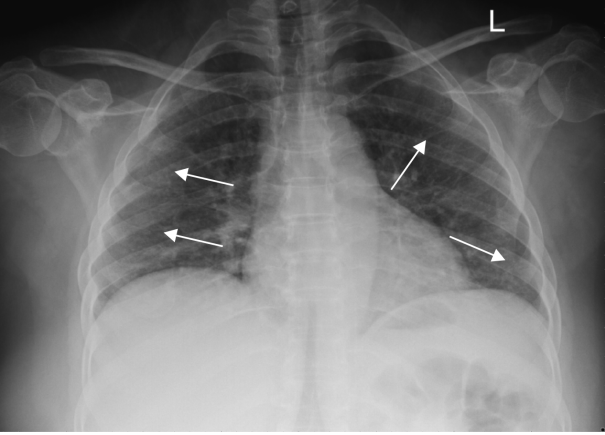 Figure 1 Postero-anterior chest X-RAY in one asymptomatic patient with coronavirus disease 2019 pneumonia from our institution. it shows Interstitial infiltrates and ill-defined, patchy, peripheral opacities in bilateral lung fields.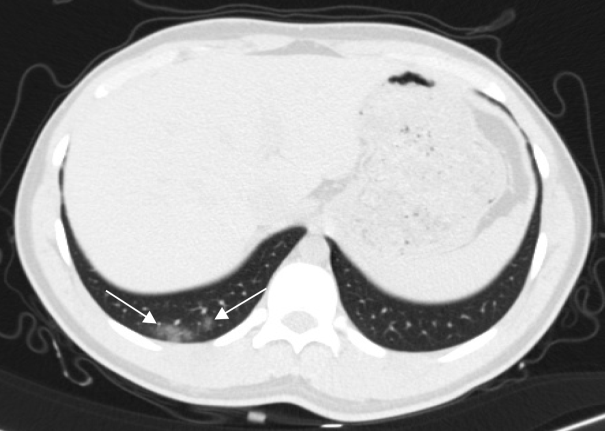 Figure 2 Axial-basal chest cut in urinary tract computed tomography in a patient presenting with renal colic at our institution who was diagnosed with asymptomatic coronavirus disease 2019 due to the presence of peripheral small focal areas of ground glass veiling. 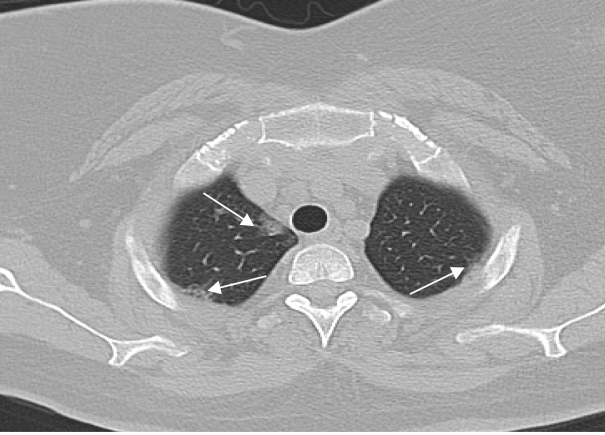 Figure 3 Axial-apical chest cut in brain computed tomography in a patient presenting with head trauma at our institution who was diagnosed with asymptomatic coronavirus disease 2019 due to the bilateral presence of multiple peripheral small foci of ground glass veiling with mild interstitial thickening.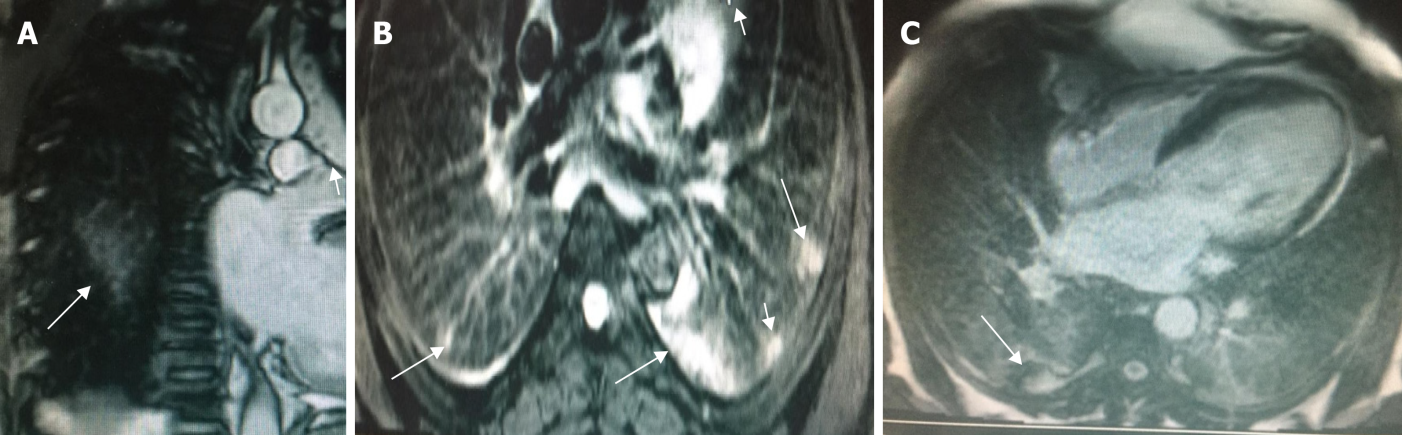 Figure 4 Cardiac magnetic resonance images of a patient with coronavirus disease 2019 who presented to our institute for a viability study showing multifocal peripheral areas of abnormal signal in both lungs that appear as high signal intensity areas localized in the coronal plane (a), high T2 signals (b), and faint heterogenous enhancement in post-contrast sequences (c).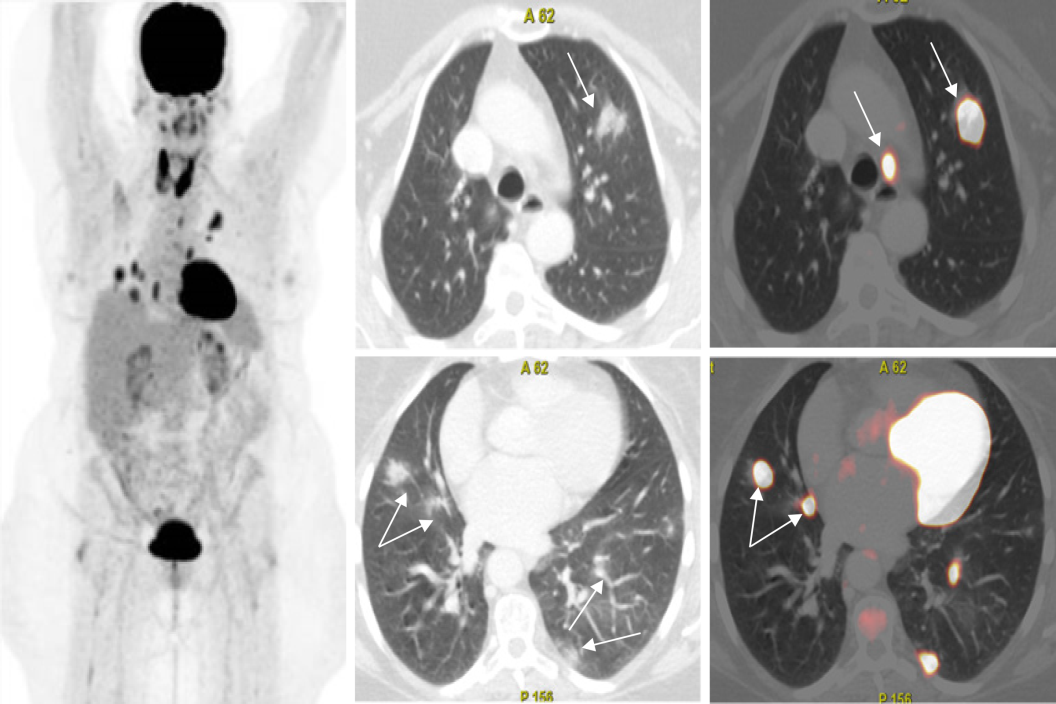 Figure 5 Axial fused thoracic 18Fluorodeoxyglucose-positron emission tomography-computed tomography showing multiple variable-sized metabolically active and mainly subpleural subsegmental consolidative lesions with an SUVmax of up to 10.9 as well as metabolically active lymph node seen in the aorto-pulmonary window in a patient with thyroid cancer and asymptomatic coronavirus 2019.Table 1 Summary of incidental asymptomatic COVID-19 studiesCOVID-19: Coronavirus disease 2019; FDG-PET/CT: Fluorodeoxyglucose-positron emission tomography-computed tomography; SPECT/CT: Single photon emission computed tomography; MRI: Magnetic resonance imaging.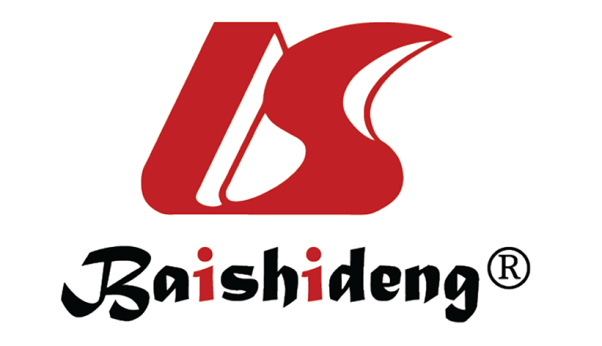 Published by Baishideng Publishing Group Inc7041 Koll Center Parkway, Suite 160, Pleasanton, CA 94566, USATelephone: +1-925-3991568E-mail: bpgoffice@wjgnet.comHelp Desk: https://www.f6publishing.com/helpdeskhttps://www.wjgnet.com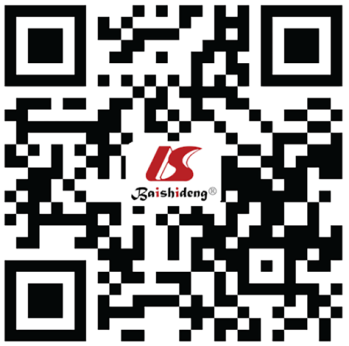 © 2022 Baishideng Publishing Group Inc. All rights reserved.Ref.Imaging modality usedNumber of incidental asymptomatic COVID-19 cases/total number of casesSettingAli et al[41]18F-FDG PET-CT87/764; only 3 of which were RT-PCR negativeAsymptomatic oncology patient Ferrando-Castagnetto et al[47]18F-FDG PET-CT1COVID-19 asymptomatic cancer patient for routine oncological indicationPallardy et al[44]18F-FDG PET-CT20/529COVID-19 asymptomatic cancer patients for routine oncological indicationWakfie-Corieh et al[68]18F-FDG PET-CT23/1079, only 14 of which were RT-PCR positiveCOVID-19 asymptomatic cancer patients for routine oncological indicationMo et al[66]18F-FDG PET-CT 1COVID-19 asymptomatic cancer patients for routine oncological indicationFranceschi et al[67]18F-FDG PET-CT1Asymptomatic diffuse large B-cell lymphoma patientSetti et al[64]18F-FDG PET-CT5/13COVID-19 asymptomatic cancer patientsAlbano et al[65]18F-FDG PET-CT6/65 patientsCOVID-19 asymptomatic oncology patientAlbano et al[65]SPECT-CT1/12 patientsAsymptomatic patient with treated differentiated thyroid carcinomaAngelini et al[42]Whole-body MRI1COVID-19 asymptomatic multiple myeloma patient under follow-upDeen  et al[57]Liver MRI (basal chest cuts)1Emergency patient with hepatic focal lesionDi Girolamo et al[43]MRI of the abdomen1COVID-19 asymptomatic cancer patient for routine oncological indicationAp Dafydd et al[22]Chest CT9/240 of CTs were reported as abnormal, only one of which was RT-PCR positive.Asymptomatic patients prior to major thoracic or abdominal surgerySiegel et al[59]CT of the abdomen and pelvis (basal chest cuts)3Patients presented to emergency department with abdominal painAli et al[26]Chest CT (for other causes)44COVID-19 asymptomatic casesHyne et al[60]Cerebral angiography1Patient presented to emergency department with neurological manifestations